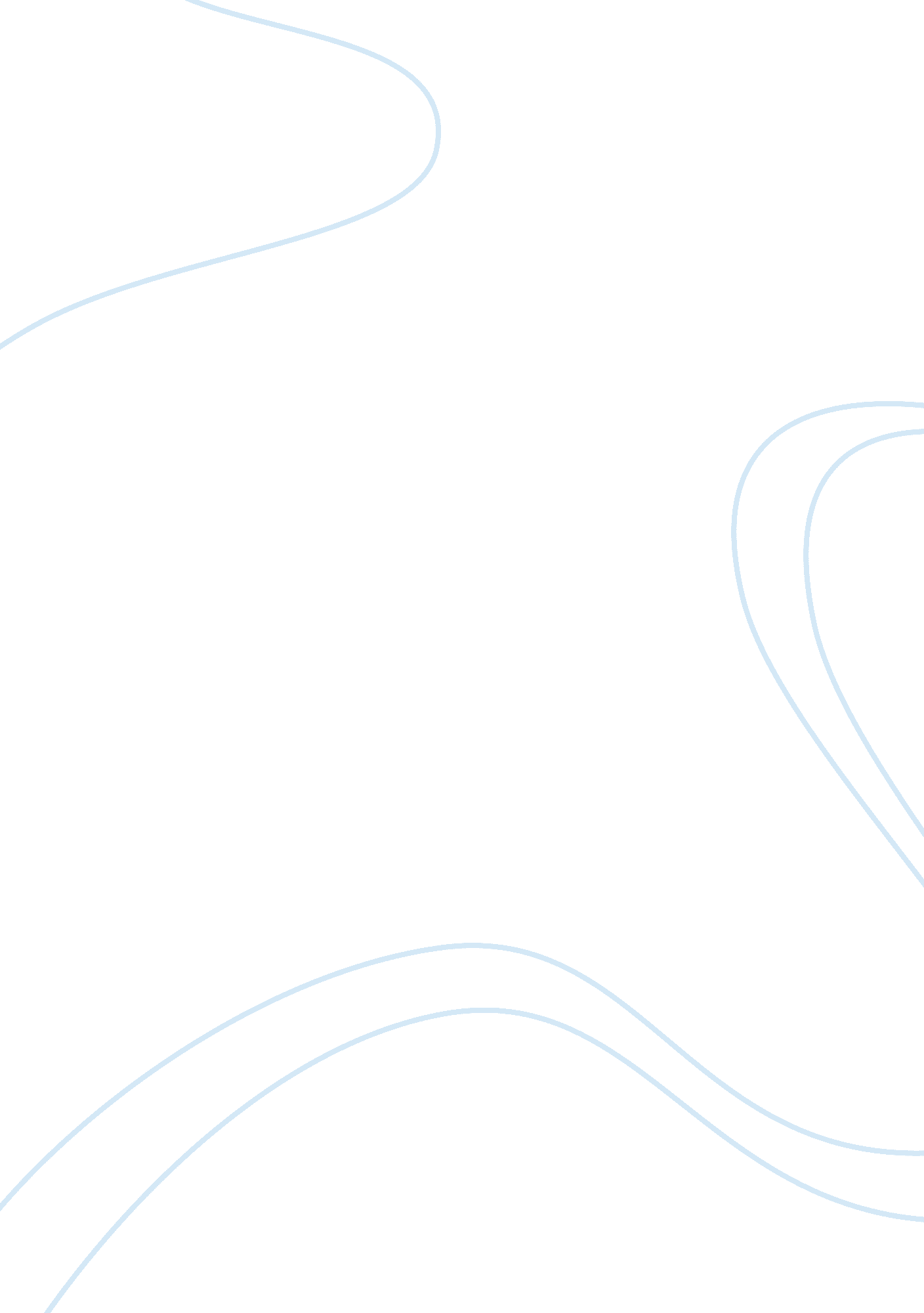 What do you feel is an appropriate balance between being successful financially a...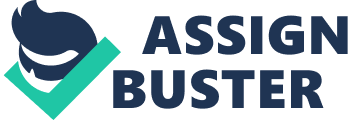 What is an appropriate balance between being successful financially and the need to serve others by giving back?   Raking in money yourself and determined to ignore those in need, sleeping with a full stomach yourself and deliberately knocking out those who live with hunger is what you call unyielding antipathy for humanity. Empathy is the key needed to maintain a positive and healthy balance between oneself being prosperous financially and giving a portion of your earnings to the deserving people. Ultimate rapacity is what counters this balance, dragging it down to a point where the negativity turns into a vicious dragon. Stability of any society depends directly upon whether the wealthy ones have the ability to empathize and also if they can exercise it when needed the most. Being successful financially is really a huge achievement but fixing an aim to only spend that money on your self, is that a big deal, a genuine feat? There is not a single way to create wealth and enlarge it, there is a huge literature concerning this. In fact there are countless people in this world who have no real ideas about their fortunes, but the ones who remember to give back to the community, they are not so very common. 
There is nothing like donating a chunk out of that huge pie to someone dying of hunger. Only a little generosity is required on part of all of us and a miraculous change can be produced in no time. That is my perspective when talking about what I plan to do with my wealth. Be it a small team or a big conglomerate, being successful economically and financially needs social responsiveness to be keenly observed. This is the demand of the present global economy. Taking care about who actually needs to be helped out is another big issue. One’s hard-earned fortune should carefully be devoted to those who intend to use that money in order to better their situations. The point is, if the process of ‘ giving back’ is only applicable when one has finally established a stable business or if it is a life-long process applicable at any point? I think this is not just about donating a few dollars, giving back can also be about engaging oneself in useful volunteer work. In fact taking time out and making some destitute old man living in some old home, feel that he is not all alone in the world and bringing a smile to his face, that is also about giving back. One cannot limit oneself to giving back by the aid of some dollars, since it is also about whether one can bring any real change in the life of deserving people that can make them live again. 
Conclusion: 
Self-consciousness is the right motive for creating a positive balance between being prosperous oneself and giving back. Everyone does not have enough skills to become powerfully rich by establishing a big business, so one can also create wealth by considering creative outlets, like writing for some news paper and then giving back. According to American bishops cited in (wwwlib. murdoch. edu. au, 2010), “ Work is more than a way to make a living; it is a form of continuing participation in God’s creation.” 
Works cited: 
“ Work, “ Giving Back”, and a Saint”. A Catholic citizen in America. 7 July 2010. 17 July 2010. 
. 